April 27 – Mai 1 Show and tell (montre et racontre)*** Make a small video and upload it to the Facebook Group OR send it privately to your teacher ***Pick your favorite item in your bedroom.Choisi ton objet préféré dans ta chambre.1) What is it?   Quel est l’objet?2) Where did you get it or from who?  De qui as-tu reçu cet objet?3) Why is it special?  Pourquoi cet objet est-il spécial?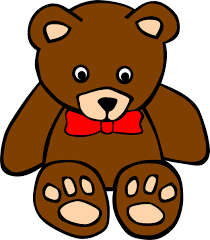 Ex : Mon objet préféré dans ma chambre est mon toutou.  J’ai reçu mon toutou de ma grand-maman.  Il s’appelle Teddy et il est spécial parce qu’il est gros et doux.Ex : Mon objet préféré dans ma chambre est ma collection de roches.  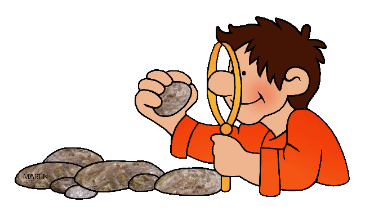 J’ai reçu ma collection de roches de mon ami Nicholas pour mon anniversaire.Ma collection est spéciale parce que j’adore observer des belles roches.Ex :Mon objet préféré dans ma chambre est mon album de voyage.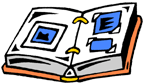 J’ai reçu mon album de ma mère après mon voyage au Mexique.  Mon album de voyage est spécial parce que j’aime regarder les photos de mon voyage au Mexique avec ma famille.